BUTS ET OBJECTIFS D’UN PROJET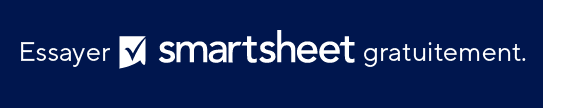 Ajoutez votre objectif à la feuille de calcul suivante, puis utilisez l’approche SMART pour déterminer les caractéristiques de votre ou de vos objectifs. SMART signifie spécifique, mesurable, atteignable, réaliste 
et temporel. Si l’objectif est d’améliorer l’habitat des espèces endémiques dans la ville, l’objectif doit ressembler à ceci :« Augmenter de 50 % les plantes indigènes entre la 1ère et la 3e rue d’ici le 31 mars. »DATEAUTEURNOM DU PROJETOBJECTIFOBJECTIFSQui ? Quoi ? Quand ? Où ? Pourquoi ? Lequel ?SPÉCIFIQUESPÉCIFIQUEQui ? Quoi ? Quand ? Où ? Pourquoi ? Lequel ?MIndicateurs et jalons. Combien ? Quel pourcentage ?MESURABLEMESURABLEIndicateurs et jalons. Combien ? Quel pourcentage ?AAvez-vous les compétences et les outils pour atteindre cet objectif ?ATTEIGNABLEATTEIGNABLEAvez-vous les compétences et les outils pour atteindre cet objectif ?REst-ce qu’il correspond à vos objectifs organisationnels globaux ?RÉALISTERÉALISTEEst-ce qu’il correspond à vos objectifs organisationnels globaux ?TÉchéance intermédiaire 
et finaleTEMPORELTEMPORELÉchéance intermédiaire 
et finaleOBJECTIF  
1OBJECTIF  
1SQui ? Quoi ? Quand ? Où ? Pourquoi ? Lequel ?SPÉCIFIQUESPÉCIFIQUEQui ? Quoi ? Quand ? Où ? Pourquoi ? Lequel ?MIndicateurs et jalons. Combien ? Quel pourcentage ?MESURABLEMESURABLEIndicateurs et jalons. Combien ? Quel pourcentage ?AAvez-vous les compétences et les outils pour atteindre cet objectif ?ATTEIGNABLEATTEIGNABLEAvez-vous les compétences et les outils pour atteindre cet objectif ?REst-ce qu’il correspond à 
vos objectifs organisationnels globaux ?RÉALISTERÉALISTEEst-ce qu’il correspond à 
vos objectifs organisationnels globaux ?TÉchéance intermédiaire 
et finaleTEMPORELTEMPORELÉchéance intermédiaire 
et finaleOBJECTIF  
2OBJECTIF  
2SQui ? Quoi ? Quand ? Où ? Pourquoi ? Lequel ?SPÉCIFIQUESPÉCIFIQUEQui ? Quoi ? Quand ? Où ? Pourquoi ? Lequel ?MIndicateurs et jalons. Combien ? Quel pourcentage ?MESURABLEMESURABLEIndicateurs et jalons. Combien ? Quel pourcentage ?AAvez-vous les compétences et les outils pour atteindre cet objectif ?ATTEIGNABLEATTEIGNABLEAvez-vous les compétences et les outils pour atteindre cet objectif ?REst-ce qu’il correspond à vos objectifs organisationnels globaux ?RÉALISTERÉALISTEEst-ce qu’il correspond à vos objectifs organisationnels globaux ?TÉchéance intermédiaire 
et finaleTEMPORELTEMPORELÉchéance intermédiaire 
et finaleOBJECTIF  
3OBJECTIF  
3EXCLUSION DE RESPONSABILITÉTous les articles, modèles ou informations proposés par Smartsheet sur le site web sont fournis à titre de référence uniquement. Bien que nous nous efforcions de maintenir les informations à jour et exactes, nous ne faisons aucune déclaration, ni n’offrons aucune garantie, de quelque nature que ce soit, expresse ou implicite, quant à l’exhaustivité, l’exactitude, la fiabilité, la pertinence ou la disponibilité du site web, ou des informations, articles, modèles ou graphiques liés, contenus sur le site. Toute la confiance que vous accordez à ces informations relève de votre propre responsabilité, à vos propres risques.